مسابقه پسران                                                      مسابقه دختران                تعطیل*هر نوع تغییر احتمالی از طریق سایت اداره کل  و اتوماسیون اداری اطلاع رسانی خواهد شد.                       اداره کل تربیت بدنی دانشگاه پیام نور/فروردین92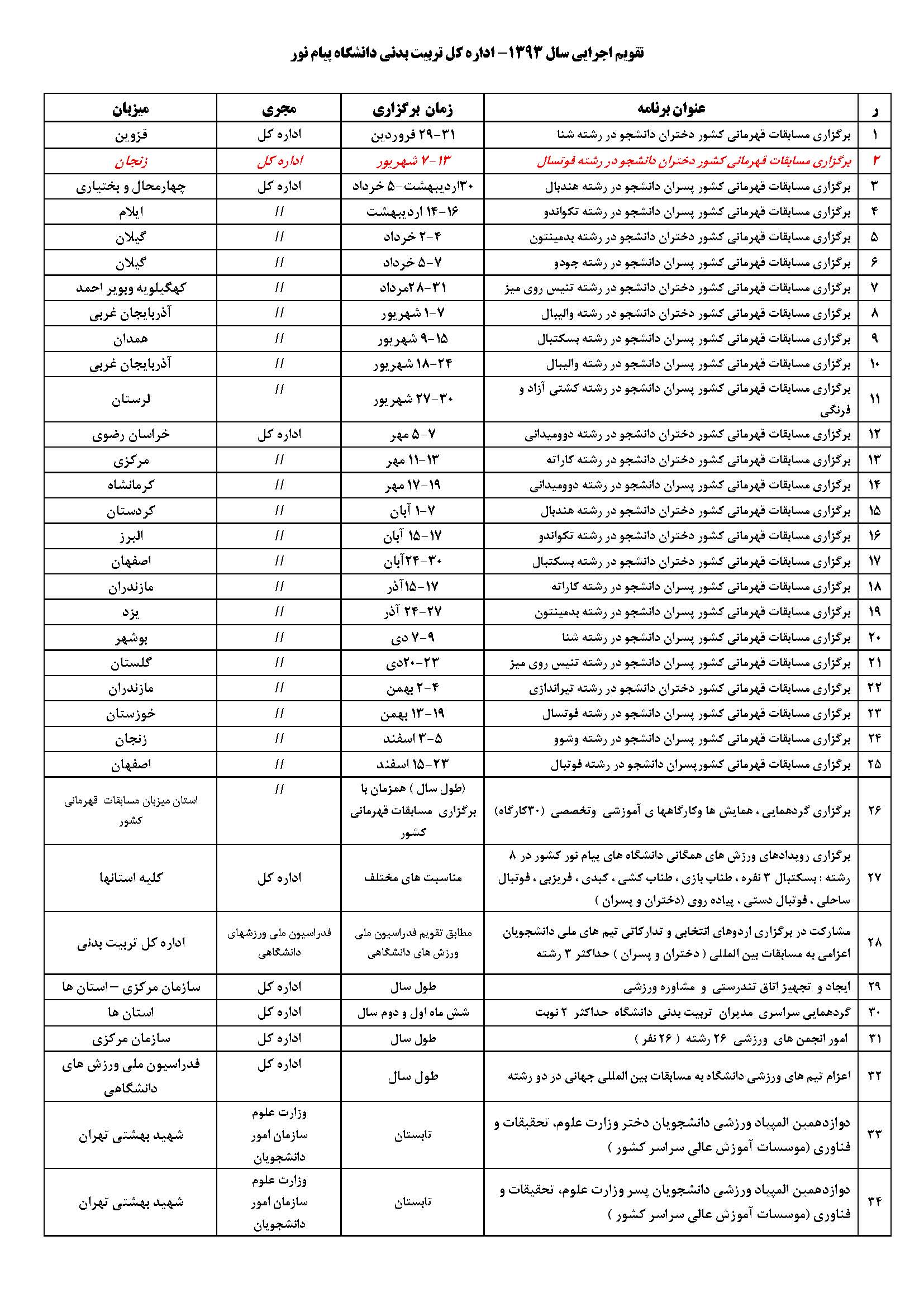 مسابقات قهرمانی دانشجویان دانشگاههای پیام نورسراسر کشور - سال  1393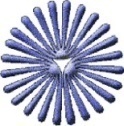 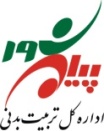 مسابقات قهرمانی دانشجویان دانشگاههای پیام نورسراسر کشور - سال  1393مسابقات قهرمانی دانشجویان دانشگاههای پیام نورسراسر کشور - سال  1393مسابقات قهرمانی دانشجویان دانشگاههای پیام نورسراسر کشور - سال  1393مسابقات قهرمانی دانشجویان دانشگاههای پیام نورسراسر کشور - سال  1393مسابقات قهرمانی دانشجویان دانشگاههای پیام نورسراسر کشور - سال  1393مسابقات قهرمانی دانشجویان دانشگاههای پیام نورسراسر کشور - سال  1393مسابقات قهرمانی دانشجویان دانشگاههای پیام نورسراسر کشور - سال  1393مسابقات قهرمانی دانشجویان دانشگاههای پیام نورسراسر کشور - سال  1393مسابقات قهرمانی دانشجویان دانشگاههای پیام نورسراسر کشور - سال  1393مسابقات قهرمانی دانشجویان دانشگاههای پیام نورسراسر کشور - سال  1393مسابقات قهرمانی دانشجویان دانشگاههای پیام نورسراسر کشور - سال  1393مسابقات قهرمانی دانشجویان دانشگاههای پیام نورسراسر کشور - سال  1393مسابقات قهرمانی دانشجویان دانشگاههای پیام نورسراسر کشور - سال  1393مسابقات قهرمانی دانشجویان دانشگاههای پیام نورسراسر کشور - سال  1393مسابقات قهرمانی دانشجویان دانشگاههای پیام نورسراسر کشور - سال  1393مسابقات قهرمانی دانشجویان دانشگاههای پیام نورسراسر کشور - سال  1393مسابقات قهرمانی دانشجویان دانشگاههای پیام نورسراسر کشور - سال  1393مسابقات قهرمانی دانشجویان دانشگاههای پیام نورسراسر کشور - سال  1393مسابقات قهرمانی دانشجویان دانشگاههای پیام نورسراسر کشور - سال  1393مسابقات قهرمانی دانشجویان دانشگاههای پیام نورسراسر کشور - سال  1393مسابقات قهرمانی دانشجویان دانشگاههای پیام نورسراسر کشور - سال  1393مسابقات قهرمانی دانشجویان دانشگاههای پیام نورسراسر کشور - سال  1393مسابقات قهرمانی دانشجویان دانشگاههای پیام نورسراسر کشور - سال  1393مسابقات قهرمانی دانشجویان دانشگاههای پیام نورسراسر کشور - سال  1393مسابقات قهرمانی دانشجویان دانشگاههای پیام نورسراسر کشور - سال  1393مسابقات قهرمانی دانشجویان دانشگاههای پیام نورسراسر کشور - سال  1393مسابقات قهرمانی دانشجویان دانشگاههای پیام نورسراسر کشور - سال  1393مسابقات قهرمانی دانشجویان دانشگاههای پیام نورسراسر کشور - سال  1393مسابقات قهرمانی دانشجویان دانشگاههای پیام نورسراسر کشور - سال  1393مسابقات قهرمانی دانشجویان دانشگاههای پیام نورسراسر کشور - سال  1393مسابقات قهرمانی دانشجویان دانشگاههای پیام نورسراسر کشور - سال  1393مسابقات قهرمانی دانشجویان دانشگاههای پیام نورسراسر کشور - سال  1393مسابقات قهرمانی دانشجویان دانشگاههای پیام نورسراسر کشور - سال  1393مسابقات قهرمانی دانشجویان دانشگاههای پیام نورسراسر کشور - سال  1393مسابقات قهرمانی دانشجویان دانشگاههای پیام نورسراسر کشور - سال  1393مسابقات قهرمانی دانشجویان دانشگاههای پیام نورسراسر کشور - سال  1393مسابقات قهرمانی دانشجویان دانشگاههای پیام نورسراسر کشور - سال  1393مسابقات قهرمانی دانشجویان دانشگاههای پیام نورسراسر کشور - سال  1393مسابقات قهرمانی دانشجویان دانشگاههای پیام نورسراسر کشور - سال  1393مسابقات قهرمانی دانشجویان دانشگاههای پیام نورسراسر کشور - سال  1393مسابقات قهرمانی دانشجویان دانشگاههای پیام نورسراسر کشور - سال  1393مسابقات قهرمانی دانشجویان دانشگاههای پیام نورسراسر کشور - سال  1393مسابقات قهرمانی دانشجویان دانشگاههای پیام نورسراسر کشور - سال  1393مسابقات قهرمانی دانشجویان دانشگاههای پیام نورسراسر کشور - سال  13933130292827272626262525242423222222212121201918171616151413121110988765433321شنا دختران قزوینشنا دختران قزوینشنا دختران قزوینفروردینهندبال چهارمحالهندبال چهارمحالتکواندو  ایلامتکواندو  ایلامتکواندو  ایلامتکواندو  ایلاماردیبهشتامتحانات ترم دومامتحانات ترم دومامتحانات ترم دومامتحانات ترم دومامتحانات ترم دومامتحانات ترم دومامتحانات ترم دومامتحانات ترم دومامتحانات ترم دومامتحانات ترم دومامتحانات ترم دومامتحانات ترم دومامتحانات ترم دومامتحانات ترم دومامتحانات ترم دومامتحانات ترم دومامتحانات ترم دومامتحانات ترم دومامتحانات ترم دومامتحانات ترم دومامتحانات ترم دومامتحانات ترم دومامتحانات ترم دومجودو گیلانجودو گیلانجودو گیلانبدمینتون گیلانبدمینتون گیلانبدمینتون گیلانبدمینتون گیلانبدمینتون گیلانخردادامتحانات ترم دومامتحانات ترم دومامتحانات ترم دومامتحانات ترم دومامتحانات ترم دومامتحانات ترم دومامتحانات ترم دومامتحانات ترم دومامتحانات ترم دومامتحانات ترم دومامتحانات ترم دومامتحانات ترم دومامتحانات ترم دومامتحانات ترم دومامتحانات ترم دومامتحانات ترم دومامتحانات ترم دومامتحانات ترم دومامتحانات ترم دومامتحانات ترم دومامتحانات ترم دومامتحانات ترم دومامتحانات ترم دومجودو گیلانجودو گیلانجودو گیلانهندبال چهارمحالهندبال چهارمحالهندبال چهارمحالهندبال چهارمحالهندبال چهارمحالهندبال چهارمحالخردادتنیس روی میز کهگیلویهتنیس روی میز کهگیلویهتنیس روی میز کهگیلویهتنیس روی میز کهگیلویهتنیس روی میز کهگیلویهامتحانات ترمامتحانات ترمامتحانات ترمامتحانات ترمامتحانات ترمامتحانات ترمامتحانات ترمامتحانات ترمامتحانات ترمامتحانات ترمامتحانات ترمامتحانات ترمامتحانات ترمامتحانات ترمامتحانات ترمامتحانات ترمامتحانات ترمامتحانات ترمتعطیلات احتمالی دانشگاهیتعطیلات احتمالی دانشگاهیتعطیلات احتمالی دانشگاهیتعطیلات احتمالی دانشگاهیتعطیلات احتمالی دانشگاهیتعطیلات احتمالی دانشگاهیتعطیلات احتمالی دانشگاهیتعطیلات احتمالی دانشگاهیتعطیلات احتمالی دانشگاهیتعطیلات احتمالی دانشگاهیعید فطرعید فطرعید فطرماه رمضانماه رمضانماه رمضانماه رمضانماه رمضانماه رمضانماه رمضانماه رمضانمردادکشتی آزاد و فرنگی لرستانکشتی آزاد و فرنگی لرستانکشتی آزاد و فرنگی لرستانکشتی آزاد و فرنگی لرستانکشتی آزاد و فرنگی لرستانوالیبال آذربایجان غربیوالیبال آذربایجان غربیوالیبال آذربایجان غربیوالیبال آذربایجان غربیوالیبال آذربایجان غربیوالیبال آذربایجان غربیوالیبال آذربایجان غربیوالیبال آذربایجان غربیوالیبال آذربایجان غربیوالیبال آذربایجان غربیوالیبال آذربایجان غربیوالیبال آذربایجان غربیشهریوردو و میدانی کرمانشاهدو و میدانی کرمانشاهدو و میدانی کرمانشاهکاراته مرکزیکاراته مرکزیکاراته مرکزیدو و میدانی خ رضویدو و میدانی خ رضویدو و میدانی خ رضویمهربسکتبال اصفهانبسکتبال اصفهانبسکتبال اصفهانبسکتبال اصفهانبسکتبال اصفهانبسکتبال اصفهانبسکتبال اصفهانبسکتبال اصفهانبسکتبال اصفهانبسکتبال اصفهانبسکتبال اصفهانبسکتبال اصفهانتگواندو البرزتگواندو البرزتگواندو البرزتگواندو البرزعاشوراعاشوراهندبال کردستانهندبال کردستانهندبال کردستانهندبال کردستانهندبال کردستانهندبال کردستانهندبال کردستانهندبال کردستانهندبال کردستانآبان28 صفربدمینتون یزدبدمینتون یزدبدمینتون یزدبدمینتون یزدبدمینتون یزدبدمینتون یزدبدمینتون یزدبدمینتون یزدبدمینتون یزداربعیناربعیناربعینکاراته مازندرانکاراته مازندرانکاراته مازندرانکاراته مازندرانآذرتنیس روی میز گلستانتنیس روی میز گلستانتنیس روی میز گلستانتنیس روی میز گلستانتنیس روی میز گلستانتنیس روی میز گلستانتنیس روی میز گلستانتنیس روی میز گلستانشنا بوشهرشنا بوشهرشنا بوشهرشنا بوشهر30صفردیفوتسال خوزستانفوتسال خوزستانفوتسال خوزستانفوتسال خوزستانفوتسال خوزستانفوتسال خوزستانفوتسال خوزستانفوتسال خوزستانتیراندازی مازندرانتیراندازی مازندرانتیراندازی مازندرانتیراندازی مازندرانتیراندازی مازندرانبهمنفوتبال اصفهانفوتبال اصفهانفوتبال اصفهانفوتبال اصفهانفوتبال اصفهانفوتبال اصفهانفوتبال اصفهانفوتبال اصفهانفوتبال اصفهانفوتبال اصفهانفوتبال اصفهانفوتبال اصفهانفوتبال اصفهانفوتبال اصفهانوشوو زنجانوشوو زنجانوشوو زنجانوشوو زنجانوشوو زنجاناسفند